Busy Little Hands Christian Montessori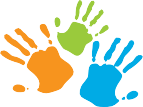 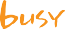 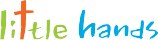 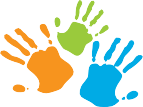 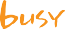 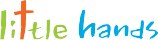 The Calvary Church Outreach Center572 Ryders LaneEast Brunswick, NJ 08816(732) 387-2750 • busylittlehandscm@gmail.com • busylittlehandscm.comTUITION PAYMENT SCHEDULE OVERVIEW  September 2019 ~ June 2020Stepping Stones (2 ½ to 3 ½ years old)5 Full Days (9:00-3:15) $9850 per year3 Full Days (9:00-3:15) $6850 per year5 Half Days (9:00-11:30) $6550 per year3 Half Days (9:00-11:30) $4350 per yearPreprimary Program (3-5 years)5 Full Days (9:00-3:15) $8800 per year5 Half Days (9:00-11:30) $5700 per yearKindergarten (5 years old by October 1) $8800 per yearTuition to be paid as outlined below:$50 registration fee ($25 for returning families) and $350 deposit are due with the application The registration fee and deposit are non-refundable. Please note: the deposit is considered part of the tuition amount and is deducted from the total. The balance is paid in 10 monthly payments (January-June)All checks are to be payable to CCOCThe Extended Care Options: $10.00 per hour for regular usage, $12.00 per hour for occasional use. 1. Before Care (8:00 AM-9:00 AM)2. After Care   (3:15 PM-6 PM)This must be arranged prior to the beginning of the school year due to limited space in the program.Late Charges: A charge of $15 per month will be applied to all balances past due beyond 10 days.            Pick-up after 6 PM will be assessed a $20 fee plus an additional charge of $1/minuteReturned Checks Charge: $25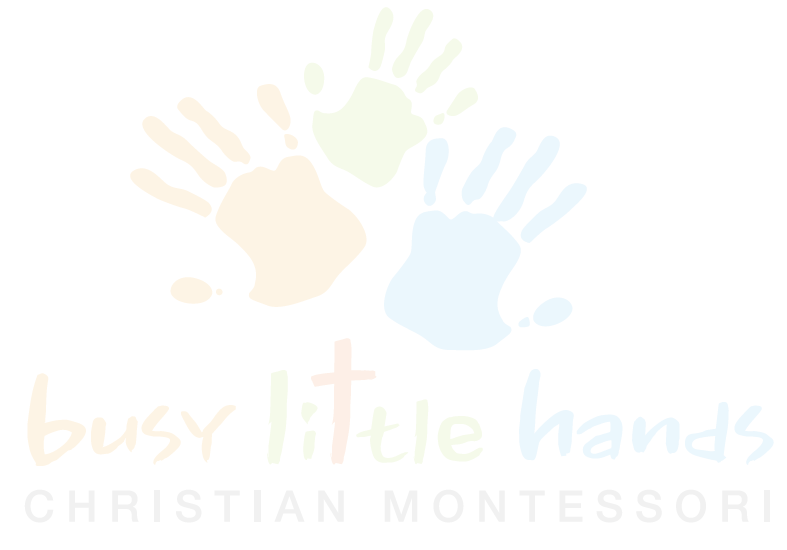 ProgramReg feeDepositSeptOctNovDecJanFebMarAprMayJunStepping Stones5 full days$50$350$950$950$950$950$950$950$950$950$950$950Stepping Stones3 full days$50$350$650$650$650$650$650$650$650$650$650$650Stepping Stones5 half days$50$350$620$620$620$620$620$620$620$620$620$620Stepping Stones3 half days$50$350$400$400$400$400$400$400$400$400$400$400Preprimary5 full days$50$350$845$845$845$845$845$845$845$845$845$845Preprimary5 half days$50$350$535$535$535$535$535$535$535$535$535$535Kindergarten$50$350$845$845$845$845$845$845$845$845$845$845